COMMISSIONERS: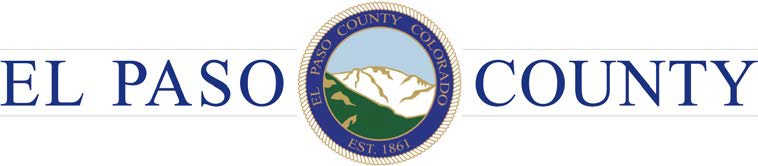 STAN VANDERWERF (Chair)CAMI BREMER (Vice-Chair)HOLLY WILLIAMS CARRIE GEITNER LONGINOS GONZALEZ, JRFacilities and Strategic Infrastructure Management Services                            Facilities ~ Parking ~ Americans with Disabilities Act (ADA)El Paso County Complaint / Grievance Form  Title II of the Americans with Disabilities ActName of Grievant: ______________________________________________________________________Person Preparing Complaint (if different from Grievant):_________________________________________Relationship of Preparer to Grievant (if applicable):_____________________________________________Address of Grievant: ____________________________________________________________________City: _________________________ State:  _______________________ Zip: _______________________Phone Number of Grievant: _________________________ Email: ________________________________Nature of Grievance:Please provide a complete description of the specific complaint or grievance, including any incident, barrier, or perceived denial of benefit of any service, program, or activity:Please specify any location(s) related to the complaint or grievance (if applicable):Please state what you think should be done to resolve the complaint or grievance:Please attach additional pages as needed.Signature_____________________________________________ Date: ___________________________Please return this form in hard copy or email it to: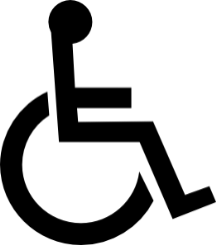 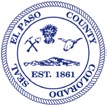 325 SOUTH CASCADE AVENUE, COLORADO SPRINGS, COLORADO 80903 ♦ OFFICE: 719.520.6556 FAX: 719.520.6111 WWW.ELPASOCO.COM